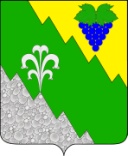 АДМИНИСТРАЦИЯ НИЖНЕБАКАНСКОГО СЕЛЬСКОГО ПОСЕЛЕНИЯ КРЫМСКОГО РАЙОНА ПОСТАНОВЛЕНИЕот 10.08.2022                                                                                               №  124станица НижнебаканскаяО присвоении наименования улицам в станице Неберджаевской Крымского районаВ связи с актуализацией базы данных в государственном адресном реестре, руководствуясь Федеральным законом от 06 октября 2003 года 
№ 131-ФЗ «Об общих принципах организации местного самоуправления в Российской Федерации»,  постановлением  Правительства РФ от 19.11.2014, № 1221 (ред. от 12.08.2015), Уставом Нижнебаканского сельского поселения Крымского района, и постановлением администрации Нижнебаканского сельского поселения Крымского района от 19.12.2018 
№ 209  «Об утверждении Правил присвоения, изменения и аннулирования адресов на территории  Нижнебаканского  сельского поселения Крымского района»,  п о с т а н о в л я ю: 1. Присвоить наименования вновь создаваемым элементам улично-дорожной сети (улицам), расположенным в юго-западной части станицы Неберджаевской Нижнебаканского сельского поселения Крымского района и считать их:1) Российская Федерация, Краснодарский край, Крымский муниципальный район, Нижнебаканское сельское поселение, станица Неберджаевская, переулок Ленина.2. Контроль за исполнением настоящего постановления оставляю за собой.3. Постановление вступает в силу со дня подписания.Глава Нижнебаканского сельского                                                        поселения Крымского района  				                      И.И. Гернеший